Олимпиадные задания(с ответами)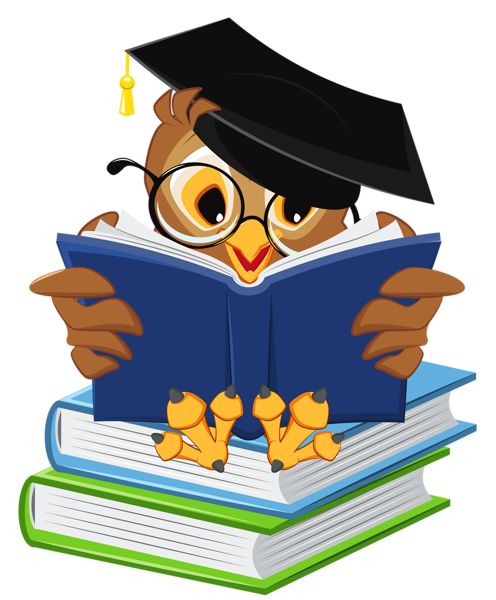 Олимпиада занимает важное место в развитии младших школьников. Она дает возможность каждому ребенку реализовать свои способности и повысить самооценку, вызывает и усиливает интерес к изучаемому предмету.Кроме того, олимпиада является одной из форм учебной деятельности, которая может повлиять на развитие личностных особенностей учащихся. При этом ученик стремится к самореализации, у него формируются навыки планирования и самоконтроля, ему приходится проявлять интеллектуальную сферу своего развития.Олимпиада является неформальным срезом уровня и качества школьного обучения, служит элементом внутришкольного контроля обучающих детей на уровне выше базового. Итоги олимпиады дают обширный материал для работы школьной психологической службы и методических объединений.Олимпиада является массовым и увлекательным ученическим соревнованием.С помощью олимпиад можно установить:каков уровень подготовки учащихся по предмету;выявить детей с высокой мотивацией к обучению;создать условия для эффективной работы с одаренными детьми.Олимпиада проводится на основе общеобразовательных программ начального общего образования.Цели и задачи олимпиады: - пропаганда научных знаний и развитие у учащихся общеобразовательных учреждений интереса к научной деятельности; - стимулирование интереса школьников к изучению учебных предметов базисного учебного плана; - выявление и поддержка одаренных школьников, их успехов в овладении знаниями по предметам; - активизация внеурочной предметной работы с учащимися, содействие использованию учебными учреждениями эффективных форм ее организации.Учащиеся с первого класса начинают свой нелёгкий, но увлекательный путь к подножию «школьного Олимпа». И здесь нельзя забывать, что наряду с принципом «пусть победит сильнейший» при проведении олимпиад важно руководствоваться и другим – «в олимпиаде есть победители, но нет побеждённых», так как важно просто участие. Многоступенчатое построение позволяет принять в ней участие большому числу учащихся и выявить среди них одаренных. Остальные участники соревнований тоже выигрывают. Интерес к вопросам, связанным с задачами, первые самостоятельно сделанные открытия действуют на ребенка положительно и стимулируют интерес к разным учебным предметам. Олимпиада позволяет ребенку «открыть» себя, дает возможность утвердиться в окружающей среде.Начинать работу по подготовке к участию в олимпиадах возможно уже в первый год обучения в начальной школе. Такие занятия должны быть не чаще одного раза в неделю продолжительностью до 30 минут. К школьной олимпиаде можно успешно готовить как во время уроков, так и на внеклассных занятиях. Здесь нужна целенаправленная систематическая работа.Учителю важно показать детям, что он верит в их силы, вместе радуется успеху каждого. Желательно поддерживать любознательность ребят, разумно дозируя задания как в качественном, так и в количественном отношениях в соответствии с уровнем развития. В необходимых случаях можно помогать детям, направлять их работу, одновременно развивая самостоятельность рассуждений и способствуя развитию мышления.Практически на каждом уроке можно найти время для выполнения нестандартных заданий, заданий на “смекалку”. Если задание сложное и нет уверенности, что его выполнят сразу многие дети, его можно предложить в конце урока, после записи домашнего задания, предложить поразмыслить над этим заданием во внеурочное время или дома. На самостоятельных и контрольных работах также целесообразно предлагать детям нестандартные задания в качестве дополнительного, необязательного задания. Пусть встреча с ними станет для школьников традицией.    Победителей и призёров следует поощрить, наградив их грамотами или книгами, которыми они смогут использовать в дальнейшем, как справочный или познавательный материал.Результаты олимпиады желательно красиво оформить и вывесить на специальном стенде.Олимпиадные задания с ответами по математике Олимпиадные задания по математике 1 классФ. И., класс _____________________________________________1.У трёх братьев по две сестры. Сколько всего детей в семье? Обведи правильный ответ:5      9        62. Что тяжелее: 1 килограмм ваты или 1 килограмм железа? Обведи правильный ответ:вата         железо         поровну3. В пакет можно положить 2 килограмма продуктов. Сколько пакетов должно быть у мамы, если она хочет купить 4 килограмма картошки и дыню массой 1 килограмм?Напиши ответ._________________________4. Из-под ворот видно 8 кошачьих лап. Сколько кошек во дворе?Напиши ответ. __________________5. Поставь знаки + или – ,чтобы получилось верное равенство:10 * 4 * 3 * 8 = 16. Лестница состоит из 7 ступенек. Какая ступенька находится на середине? _________________________________ 7. Бревно распилили на 3 части. Сколько распилов сделали? Обведи правильный ответ:3         2         48.У животного 2 правые ноги, 2 левые ноги, 2 ноги сзади,2 ноги спереди. Сколько всего ног у животного?Напиши ответ:_________________________________9. Три девочки готовили елочные игрушки к Новому году. Втроем они работали 3 часа. Сколько часов работала каждая из них?Напиши ответ:_________________________10. Сумма трёх чётных чисел равна 12. Напиши эти числа, если известно, что слагаемые не равны между собой.____ + ____ + ____ = 12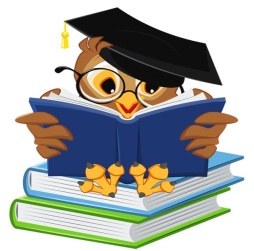 Олимпиадные задания по математике 2 классФ. И., класс _____________________________________________1. Индюк весит 12 кг. Сколько он будет весить, если встанет на одну ногу? (1 балл) Ответ:________________2. Клетка у кроликов была закрыта, но в нижнее отверстие видно было 24 ноги, в верхнее – 12 кроличьих ушей. Так сколько же было в клетке кроликов?  (3 балла) Ответ:___________________3. Аня, Женя и Нина за контрольную работу получили разные оценки, но двоек у них не было. Отгадайте , какую оценку получила каждая из девочек, если у Ани не “3”, у Нины не “3” и не “5” (3 балла).Ответ:  у Ани___, у Нины ____, у Жени_____.4. Из чисел 21, 19, 30, 25, 12, 7, 15, 6, 27 подберите такие три числа, сумма которых будет равна 50 (2 балла). Ответ:___________________________.5. У Буратино меньше 20 золотых монет. Эти монеты он может разложить в стопки по две, по три и по четыре монеты. Сколько монет у Буратино?  (3 балла) Ответ:__________.6.Запиши все двузначные числа, в которых число единиц на четыре больше числа десятков? (1 случай – 1 балл)_________________________.7. Катя, Галя и Оля, играя, спрятали по игрушке. Они играли с медвежонком, зайчиком и слоником. Известно, что Катя не прятала зайчика, а Оля не прятала ни зайчика, ни медвежонка. У кого какая игрушка? (3 балла)Ответ: у Кати____________________, у Гали____________________, у Оли_____________________.8. Три девочки на вопрос, по сколько им лет ответили так: Маша: “Мне вместе с Наташей 21 год”, Наташа: “Я моложе Тамары на 4 года”, Тамара: “Нам троим вместе 34 года”. Сколько лет каждой из девочек? (5 баллов)Ответ: Маше_________, Наташе____________, Тамаре___________.9. Вставь пропущенные  знаки математических действий. (1 пример – 2 балла)1   2   3   4   5 = 5                         1   2   3   4   5  = 710. Продолжи ряд чисел (2 балла) 20, 18, 19, 17, 18, 16, 17, ...., ...., ....1, 2, 4, 7, 11, 16, 22, 29, ...., ....Ответы:1 класс 1)    5 (1 балл)2)    Поровну (1 балл)3)    3 пакета (2 балла)4)    2 кошки (1 балл)5)    1 пример – 1 балл6)    четвёртая( 1 балл)7)    2 (1 балл)8)    4 ноги (2 балла)9)    3 часа (2 балла)10)           2+4+6=12 ( 2 балла)2 класс 1)   12 кг (1 балл)2)    6 кроликов (3 балла)3)    У Ани 5, у Нины 4, у Жени 3 (3 балла)4)   19+6+25=50 (2 балла)5)   12 монет (3 балла)6)   15, 26, 37, 48, 59 ( 1 случай – 1 балл)7)  У Оли - слоник, у Кати - медвежонок, у Гали – зайчик (3 балла)8)  Маше 12 лет, Наташе 9 лет, Тамаре 13 лет (5 баллов)9)  9.1+2+3+4-5= 5             1+2+3+-4+5=7 (1 пример – 2 балла)10)  …10. 15, 16, 14  (2 балла)       …37,4610. ( 4 балла)1) 240-125=115 девочек из Москвы и Орла2) 115-53=62 девочек из Москвы3) 65+62=127 детей из МосквыОлимпиадные задания с ответами по русскому Олимпиада по русскому языку 1 классТестовые задания 1. Экономный – это значит:
А) Бережливый Б) Щедрый В) Жадный2. Что обозначают слова: прыгать, бегать, смеяться, веселиться?
А) предмет Б) действие В) признак3. Определи, в каких словах ударение падает на первый слог
А) посуда Б) волосы В) лисица Г) рояль4. В каком варианте все буквы расположены в алфавитном порядке
А) З И К Й Б) Л М Н О П В) Г Д К И Г) Б Д В Е5. Когда буквы Я.Е,Ю,Ё не обозначают 2 звука
А) после согласных Б) после гласных В) После Ь и Ъ Г) В начале слова6. Выбери слово, которое начинается на звук а:
А) облако Б) очки В) остров7. Значение какого слова меняется в зависимости от того, на какой слог падает ударение:
А) магазин Б) торты В) стрелки8. Укажите верный вариант деления слов на слоги:
А) земл-я Б) за-йка В) яб-ло-ня Г) ти-гр9. В какой строчке все согласные звуки в словах твердые:
А) дом, прут, пять, садик Б) стол, цапля, жираф, астра
В) шалаш, пруд, трава, отдых Г) рука, река, рыба, работа10. Выберите верное утверждение:
А) согласный звук образует слог
Б) сколько в слове гласных, столько и слогов
В) гласный звук не образует слогОткрытые вопросы 1.Назови предмет, про который можно сказать:
А) белый, сладкий, твёрдый
Б) продолговатый, зелёный, твёрдый, съедобный 2.Перечисли месяцы, названия которых заканчиваются на твердый согласный……………………………………………………………… 3.Зачеркни слово, которое не является однокоренным с остальными словами. В однокоренных словах выдели корень: лесник, лесок, лисица, лесной. 4.Выпиши слова, в которых рядом находятся два гласных звука.
Лилия, оазис, фойе, поёт, сауна…………………………………………………… 5.В слове кот и в слове мяу по 3 звука. Одинаково ли количество слогов?.......Творческие задания 1.Из данных предложений составь рассказ. Запиши его.
1) Она собрала тонкие веточки.
2) Настя шла из школы домой.
3) В школьном саду обрезали деревья.
4) Скоро заблестели зеленые листочки.
5) Дома девочка поставила их в воду. 2.Составь «лесенку» слов на букву М, чтобы каждое последующее слово было на одну букву больше предыдущего.
М _
М _ _
М _ _ _
М _ _ _ _
М _ _ _ _ _ 3.Буква заблудилась! Какие буквы в словах нужно заменить, чтобы предложения приобрели правильный смысл?
А) Принцесса над цветком склонилась,
Корова с головы её свалилась
Б) На весёлом карнавале
Дети в мисках танцевали 4.Добавь к слову один или два слога, чтобы получилось новое слово:
А) кар… Б) вес… В) бук… 5.Запиши названия предметов из трех букв, следуя подсказкам ниже
С «с» я рыба,
С «к» бесформенная глыба,
С «л» помог колоть я лед,
С «д» народ во мне живет.Ответы на тестыОтветы на открытие вопросы Ответ на вопрос 1: А — сахар, Б — огурец
Ответ на вопрос 2: март, август
Ответ на вопрос 3: лисица — лишнее слово, лес — общий корень
Ответ на вопрос 4: оазис, сауна
Ответ на вопрос 5: Нет. Кот — один слог, мяу — два слога.Ответы на творческие заданияПример ответа на творческое задание №1: 2, 3, 1, 5, 4Пример ответа на творческое задание №2 Мы, мир, март, маска, МоскваПример ответа на творческое задание №3 А — корова-корона, Б — мисках-маскахПример ответа на творческое задание №4 А — карта, карман, Карлсон, Б — весло, весна, В — букварь, букашка, буксир.Пример ответа на творческое задание №5 Сом, ком, лом, дом.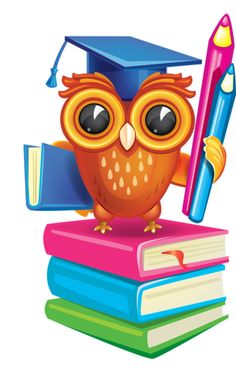 Олимпиада по русскому языку 2 класс1.  Найди слова, в которых количество букв и звуков неравное, подчеркни их:ёлка,  берёза, листок, корень,  полью,  теннис.2. Вы выполняли фонетический разбор слова ЕЛЬНИК. В какой строке разбор выполнен правильно? Обведи букву  правильного варианта ответа.А. Ельник – 2 слога, 6 букв, 7 звуков.Б. Ельник – 2 слога, 6 букв, 6 звуков.В. Ельник – 2 слога, 6 букв, 5 звуков                                                              
3. Поставь ударение в словах:  свекла, алфавит, звонит, щавель, портфель,  ворота, документ. 4. Перед тобой три слова: ДЕВОЧКА, КАРЕТА, КОЛОВОРОТ. Собери из слогов этих слов новое слово: из первого слова возьми первый слог, из второго – второй слог, а из третьего – третий слог. Запиши полученное слово в ответе.  Ответ: ______________5. Прочитай стихотворение. Сколько раз в нём встречается звук [ш] ?
 Подчеркни слова, в которых произносится  этот звук.
          - Ты скажи мне, милый ёж,                  -  Тем он, лисонька, хорош,
           Чем ежиный мех хорош ?                      Что зубами не возьмёшь.6. Выбери и обведи то слово, которое НЕЛЬЗЯ употребить со словом ГЛАЗА.А. умные        Б. карие        В. удивлённые        Г. густые            7. Допиши названия животных в выражения :
1) Голоден как ...                   2)  Труслив как...                     3) Хитёр как...
 4) Упрям как...                      5)  Нем как...                            6) Драчлив как ...    8 .В каждой  группе слов найди одно лишнее, подчеркни его:
1)  Пётр, Катя,  Серёжа,  Егоров
2) мяч, кукла, скакалка, шахматы, играет
3)  вода, водичка, подводный, водитель, водолаз
4 ) жираф,  ножик, шишки, коршун,  кожица9. Вы изучаете правописание имён собственных. Все, кроме одного слова в списке, можно писать как с заглавной буквы, так и с прописной. Какое слово можно писать только с заглавной буквы, иначе оно будет бессмысленным? Обведи букву такого слова:А. Виктория        Б. Роза        В. Дарья                Г. Надежда10.  В слове РОСТ поставь последнюю букву в начало, а затем прочитай получившееся слово наоборот. Какое слово получилось при чтении наоборот? Ответ:_______________________________11.  Найди общее начало к каждому слову. Запиши общее начало в ответе.                                        АБЛЬ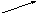                 ( . . . )        ЖИК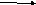 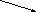 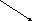                                         ЗИНА                                        ТИК Ответ: ____________________Ответы 1 ёлка,  берёза, листок, корень,  полью,  теннис.                       3 балла2 Б. Ельник – 2 слога, 6 букв, 6 звуков.                                  1балл                                                                                                                     3. Поставь ударение в словах:                                                      7 балловсвекла, алфавит, звонит, щавель, портфель,  ворота, документ. 4.  Ответ: дерево                                                                     1 балл5.   - Ты скажи мне, милый ёж,                  -  Тем он, лисонька, хорош,
        Чем ежиный мех хорош ?                      Что зубами не возьмёшь.    5 баллов6.   Г. густые                                                                                       1 балл7. 1) Голоден как ... волк    2)  Труслив как... заяц       3) Хитёр как...лис
    4) Упрям как...    осел    5)  Нем как...    рыба          6) Драчлив как ..петух  6 баллов 8 . 1)  Пётр, Катя,  Серёжа,  Егоров
     2) мяч, кукла, скакалка, шахматы, играет
     3)  вода, водичка, подводный, водитель, водолаз
    4 ) жираф,  ножик, шишки, коршун,  кожица                                             4 балла9.  В.  Дарья                                                                                   2 балла10.  Ответ: СОРТ                                                                           2 балла11. Ответ: КОР-                                                                            2 балла                                                                                       Всего: 34 баллаОлимпиада по русскому языку 2 класс1. Поставь ударение. Статуя, километр, щавель, столяр, доска, арбуз. 2. В каких словах число букв и звуков совпадает? Поют, июнь, яма, мельница, подъезд, морковь, группа. 3. Какие безударные гласные пропущены? На п..лянке л..сной З..мляника под с..сной. Накл..няйся, не л..нись, З..мляничкой уг..стись. 4. Какие парные согласные пропущены? Бабу..ка теплые варе..ки вяжет. Бабу..ка вечером ска..ку расскажет. О ры..ке золотой и о домике с трубой. О волшебном клу..ке и горячем пиро..ке. 5. Найди правильно вариант записи слова. Аннтена, анттена, аннтенна, антенна, анттенна, аннтенна. 6. Какое из данных слов проверочное. Тяжелый, тяжело, потяжелеть, тяжеловесный, тяжесть, тяжеленный. 7. Где приставка, а где предлог? (Вы) шел козленок (на) луг (по) гулять. (По) травке зеленой решил (по) скакать. 8. Какие слова следует писать с большой буквы? (м)арина огурцы (м)ариновала, (м)ила (м)алину перебирала, (м)алина (м)анила (м)арину и (м)илу, (М)арине и (м)иле (м)алина (м)ила. 9. Как будет во множественном числе? Стул – Чудо – Человек – Ухо – Ребенок –10. В выделенных словах указать части речи. Овес РОС медленно из-за прохладных утренних РОС. 11. Сколько в словах слогов? Ягоды, читаю, осень, дождь, трамвай, герои. Ответы: 1. Ста´туя, киломе´тр, щаве´ль, столя´р, доска´, арбу´з. 2. Июнь, подъезд. 3. На пОлянке, лЕсной, зЕмляника, сОсной, наклОняйся, не лЕнись, зЕмляничкой, угОстись. 4. БабуШка, вареЖки, скаЗку, о рыБке, клуБке, пироЖке. 5. Антенна. 6. Тяжесть. 7. Вышел, на луг, погулять, по травке, поскакать. 8. Марина, мариновала, Мила, малину, малина, манила, Марину, Милу, Марине, Миле, малина, мила. 9. Стулья, чудеса, люди, уши, дети. 10. Овес рос – глагол, утренних рос – имя существительное. 11. Ягоды — 3, читаю — 3, осень — 2, дождь — 1, трамвай — 2, герои — 3.Олимпиадные задания с ответами по окружающему миру Олимпиада по окружающему миру 1 классФамилия, имя_________________________ Количество баллов___________1.Загадка. Нарисуй отгадку.     Белая морковка зимой растет.  ______________________2. Напиши телефоны экстренных служб:    Полиция - _______, Скорая помощь - ________, Пожарная - __________3. Подчеркни карандашом названия планет Солнечной системы:     Меркурий, Плутон, Альдебаран, Луна, Земля, Марс, Сириус, Венера, Юпитер, Солнце, Сатурн.4. Собери из букв названия животных:    БРУСКА - ________________      ОБКАСА - _____________________    ВЮРДЛЕБ - _________________     ЛЁЗОК - ______________________5.Сколько ног у паука? __________6.Какая птица подкидывает свои яйца в чужие гнезда? _______________7. Как называется должность главы государства?_____________________    Как называется должность главы города?__________________________8. Соедини слова из первого столбика со словами второго столбика:Животное                                      ЖилищеМедведь                                            УлейПчела                                                 КурятникСобака                                               КонураКурица                                              МуравейникЛиса                                                   БерлогаМуравей                                            Нора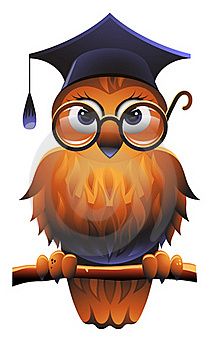 Олимпиада по окружающему миру 2 класс Фамилия, имя_________________________ Количество баллов____________1.  Загадка. Напиши отгадку.     Без рук, без ног под окном стучится, в избу просится.  ________________2.Подчеркни карандашом объекты неживой природы: Солнце, камень, медведь, облако, изба, скала, колодец, туннель, конь, птица, самолет, молния.3. Собери из букв названия растений:    БУНКРСИА - ______________________         АИАМЛН - ______________    ЗАРЁБЕ - _________________________     ЛЬТПАЮН - _______________4.Что отличает рыб от других животных?5. Как располагаются растения в лесу? Подчеркни правильный ответ:   Группами, ярусами, семьями.6. Напиши 3 символа любого государства.______________________________7. Кто где ночует?  Муравей – в муравейнике,   медведь  - в берлоге,     лошади - _______________, свиньи - ________________, пчелы - ____________________, лисы - _______________, коровы - _________________, собаки - __________________.8.Кто как голос подает? Соедини слова первого столбика с соответствием из второго.Сорока                       ЗаливаетсяФилин                        ГогочетСоловей                    ТенькаетВоробей                    ЧирикаетСиница                      СтрекочетГусь                           УхаетОтветыОлимпиада 1 класс Окружающий мир1. Сосулька2. 102, 103, 1013.Меркурий,Плутон,Земля,Марс,Венера,Юпитер,Сатурн.4.Барсук,Верблюд,Собака,Козёл5.86.Кукушка7.Президент, Мэр8. Медведь-берлога, пчела-улей,собака-конура,курица-курятник,лиса-нора,муравей-муравейник.Олимпиада 2 класс Окружающий мир1. Ветер2. Солнце, камень, облако, скала, молния.3. Брусника, берёза, малина, тюльпан4. Жабры, плавники, чешуя5.Ярусами6.Герб, флаг, гимн7.Лошади — конюшне(в стойле), свиньи — свинарнике, пчелы — в улье, лисы — в норе, коровы — в сарае, собака — в конуре.8.Филин ухает, гусь гогочет, соловей заливается, воробей чирикает, сорока стрекочет, синица тенькает.